Приложение 4 к извещению об осуществлении закупкиПроектМУНИЦИПАЛЬНый КОНТРАКТ №_______ на поставку поздравительных (памятных) адресов(ИКЗ № 233862200236886220100100930011729244)г. Югорск                                                                     	       «___»__________202___ г.Администрация города Югорска, именуемая в дальнейшем «Заказчик», в лице __________________________________, действующего на основании __________, с одной стороны, и ____________________________________________, именуем__ в дальнейшем «Поставщик», в лице _________________________________________, действующего на основании _______________________, с другой стороны, вместе именуемые «Стороны», в соответствии с законодательством Российской Федерации и иными нормативными правовыми актами о контрактной системе в сфере закупок, и на основаниирешения Единой комиссии по осуществлению закупок для обеспечения муниципальных нужд города Югорска (протокол_________ от _____ № _____) и в соответствии с ___________  Федерального закона от 5 апреля 2013 г. № 44-ФЗ «О контрактной системе в сфере закупок товаров, работ, услуг для обеспечения государственных и муниципальных нужд» (далее - Закон № 44-ФЗ) заключили настоящий муниципальный контракт, именуемый в дальнейшем «Контракт», о нижеследующем:1. Предмет Контракта1.1. Поставщик обязуется поставить поздравительные (памятные) адреса (далее - Товар), а Заказчик обязуется принять и оплатить Товар в порядке и на условиях, предусмотренных Контрактом.1.2. Наименование, количество и иные характеристики поставляемого Товара указаны в Спецификации (Приложение), являющейся неотъемлемой частью Контракта.1.3. Страна происхождения Товара указана в Спецификации (Приложение).2. Цена Контракта и порядок расчётов2.1. Цена Контракта составляет _________________________ рублей __ копеек, включая налог на добавленную стоимость (__  %): _________________________ рублей __ копеек / НДС не облагается. 2.2. Сумма, подлежащая уплате Поставщику, уменьшается на размер налогов, сборов и иных обязательных платежей в бюджеты бюджетной системы Российской Федерации, связанных с оплатой Контракта, если в соответствии с законодательством Российской Федерации о налогах и сборах такие налоги, сборы и иные обязательные платежи подлежат уплате в бюджеты бюджетной системы Российской Федерации Заказчиком.2.3. Цена Контракта включает в себя: стоимость Товара, расходы, связанные с доставкой, разгрузкой - погрузкой, размещением в местах хранения Заказчика, стоимость упаковки (тары), маркировки, страхование, таможенные платежи (пошлины), НДС, другие установленные налоги, сборы и иные расходы, связанные с исполнением Контракта.2.4. Цена Контракта является твёрдой и определяется на весь срок исполнения Контракта, за исключением случаев, установленных Федеральным законом от 05.04.2013 № 44-ФЗ «О контрактной системе в сфере закупок товаров, работ, услуг для обеспечения государственных и муниципальных нужд» и Контрактом.Цена Контракта может быть снижена по соглашению Сторон без изменения предусмотренного Контрактом количества и качества поставляемого Товара и иных условий Контракта.2.5. Источник финансирования Контракта: бюджет города Югорска на 2023 год. 2.6. Расчёты по Контракту производятся в следующем порядке:2.6.1. Оплата производится в безналичном порядке путём перечисления Заказчиком денежных средств на указанный в Контракте расчётный счет Поставщика.2.6.2. Оплата производится в рублях Российской Федерации.2.7. Заказчик оплачивает Товар, поставленный Поставщиком в соответствии с контрактом, единовременным платежом на банковский счет Поставщика в течение 7 (семи) рабочих дней с даты подписания структурированного документа о приёмке (далее по тексту - структурированный документ о приёмке). 2.8. Датой (днём) оплаты контракта Стороны считают дату (день) списания денежных средств с лицевого счета Заказчика.2.9. В случае если поставка Товара по контракту осуществляется в пользу третьего лица (Получателя), основанием для оплаты Заказчиком поставленного Товара будут являться подписанный Сторонами структурированный документ о приёмке. 2.10. Заказчик удерживает суммы неисполненных Поставщиком требований об уплате неустоек (штрафов, пеней), предъявленных Заказчиком в соответствии с Федеральным законом от 05.04.2013 № 44-ФЗ «О контрактной системе в сфере закупок товаров, работ, услуг для обеспечения государственных и муниципальных нужд» из суммы, подлежащей оплате Поставщику.3. Порядок, сроки и условия поставки и приёмки Товара3.1. Поставщик самостоятельно доставляет Товар Заказчику по адресу: 628260, Ханты-Мансийский автономный округ – Югра, г. Югорск, ул. 40 лет Победы, д.11, кабинет № 102 (далее - место доставки), в срок с даты заключения контракта по  31.05.2023. Ответственное должностное лицо за приемку товара – Попова Наталья Александровна, 8 34675 50045.Поставщик не менее чем за пять дней до осуществления поставки Товара направляет в адрес Заказчика уведомление о времени и дате доставки Товара в место доставки.Сообщение должно содержать ссылку на реквизиты Контракта, реквизиты соответствующей отгрузочной разнарядки (при её наличии), а также дату и планируемое время отгрузки. Сообщение может быть направлено Заказчику путём использования электронных или факсимильных средств связи. Адресом электронной почты для получения сообщений является: aho@ugorsk.ru. Номером факса для получения сообщений является: 8 (34675) 5-00-45.3.2. Подписанный Заказчиком структурированный документ о приемке подтверждает исполнение Поставщиком обязательств по Контракту.3.3. Приёмка товара осуществляется в месте поставки товара.3.4. Приёмка осуществляется уполномоченным представителем Заказчика. Представители Поставщика вправе присутствовать при проведении приёмки. Заказчик вправе создать приёмочную комиссию, состоящую из не менее пяти человек, для проверки соответствия товара требованиям, установленным Контрактом. Проверка соответствия качества поставляемого товара требованиям, установленным Контрактом, может также осуществляться (осуществляется) с привлечением экспертов, экспертных организаций. 3.5. Проверка соответствия товара требованиям, установленным Контрактом, осуществляется в следующем порядке:3.5.1. В присутствии представителей Заказчика, приёмочной комиссии  (в случае создания приёмочной комиссии), экспертов, экспертных организаций (в случае привлечения к приёмке экспертов, экспертных организаций) и Поставщика (если Поставщик направил своих представителей для участия в приёмке) осуществляется проверка наличия сопроводительных документов на товар (п. 3.2), а также проверка целостности упаковки, вскрытие упаковки (в случае, если товар поставляется в упаковке), осмотр товара на наличие сколов, трещин, внешних повреждений. 3.5.2. После внешнего осмотра товара (п. 3.5.1) осуществляется проверка товара по количеству путём пересчёта единиц товара и сопоставления полученного количества с количеством товара, указанным в Спецификации (Приложение). Количество поступившего товара при его приёмке определяется в тех же единицах измерения, которые указаны в Спецификации (Приложение).Одновременно проверяется соответствие наименования, ассортимента и комплектности товара, указанного в Спецификации (Приложение), с фактическим наименованием, ассортиментом и комплектностью товара и с содержащимся в сопроводительных документах на товар (п. 3.2).3.5.3. Товар должен быть поставлен полностью. Заказчик вправе отказаться от приёмки части товара, сформировав в электронной форме в единой информационной системе в сфере закупок мотивированный отказ от приёмки.Если Поставщик поставил меньшее количество товара, чем определено в Спецификации (Приложение), Заказчик вправе потребовать поставить недостающее количество товара и (или) принять решение об одностороннем отказе от исполнения контракта в случае, если поставка недостающего количества товара потребует больших временных затрат, в связи с чем Заказчик утрачивает интерес к Контракту. Если Поставщик передал Заказчику товар в количестве, превышающем указанное в Спецификации (Приложение), Заказчик извещает об этом Поставщика в порядке, предусмотренном п. 3.5.7 Контракта. Приёмка излишнего количества товара не осуществляется. Вывоз излишнего товара осуществляется силами Поставщика и за счет Поставщика не позднее 10 дней.3.5.4. Приёмка товара по качеству осуществляется после осуществления Поставщиком монтажа и наладки товара (в случае, если это предусмотрено технической документацией на товар). При этом Заказчик вправе осуществить выборочную проверку качества товара. В случае если при осуществлении выборочной проверки обнаружен товар, качество которого не соответствует требованиям Контракта, результаты такой проверки распространяются на всю поставку.3.5.5. В случае обнаружения недостатков в качестве поставленного товара, Заказчик непосредственно в ходе проведения приёмки извещает об этом представителя Поставщика. В случае отсутствия уполномоченного представителя Поставщика уведомление о некачественной поставке направляется Поставщику в порядке, предусмотренном п. 3.5.7 Контракта. Приёмка некачественного товара не осуществляется, до подтверждения Поставщиком качества товара, в порядке, установленном пунктом 3.5.6. Контракта.3.5.6. В случае если Поставщик не согласен с предъявляемой Заказчиком претензией о некачественной поставке, Поставщик обязан самостоятельно подтвердить качество товара заключением эксперта, экспертной организации и оригинал экспертного заключения представить Заказчику. Выбор эксперта, экспертной организации осуществляется Поставщиком и согласовывается с Заказчиком. Оплата услуг эксперта, экспертной организации, а также всех расходов, в том числе связанных с транспортировкой, осуществляется Поставщиком. 3.5.7. Обо всех нарушениях условий Контракта о количестве, об ассортименте, о качестве, комплектности, таре и (или) об упаковке товара Заказчик извещает Поставщика не позднее трёх рабочих дней с даты обнаружения указанных нарушений. Извещение о невыполнении или ненадлежащем выполнении Поставщиком обязательств по Контракту составляется Заказчиком в письменной форме с указанием сроков по устранению допущенных Поставщиком нарушений, вручается Поставщику под расписку. В случае отсутствия уполномоченного представителя Поставщика уведомление о недопоставке или некачественной поставке направляется Поставщику по почте, факсу, электронной почте либо нарочным.  Адресом электронной почты для получения извещения является: _________. Номером факса для получения извещения является: ________________.3.5.8. Поставщик в установленный в извещении (п. 3.5.7) срок обязан устранить все допущенные нарушения. Если Поставщик в установленный срок не устранит нарушения, Заказчик вправе предъявить Поставщику требование о возмещении своих расходов на устранение недостатков товара и (или) направить Поставщику требование о расторжении Контракта по соглашению сторон (и (или) принять решение об одностороннем отказе от исполнения Контракта), в случае, если устранение нарушений потребует больших временных затрат, в связи с чем Заказчик утрачивает интерес к Контракту.3.6. Поставщик за свой счет и своими силами должен произвести уборку упаковки и прочего мусора, образовавшегося в ходе приёмки товара.3.7. Приёмка товара в целом, включая работы по монтажу и наладке товара (в случае, если это предусмотрено технической документацией на товар), обучению лиц (сотрудников Заказчика), осуществляющих обслуживание и эксплуатацию товара, оформляется структурированным документом о приёмке, сформированным в электронной форме в единой информационной системе в сфере закупок. 3.8. В рамках исполнения Контракта осуществляется обязательный обмен электронными документами о приёмке поставленного товара, предусмотренными законодательством Российской Федерации и иными нормативными правовыми актами о контрактной системе в сфере закупок, в соответствии с частью 13 статьи 94 Федерального закона от 05.04.2013 № 44-ФЗ «О контрактной системе в сфере закупок товаров, работ, услуг для обеспечения государственных и муниципальных нужд», в следующем порядке:3.8.1. Поставщик в день отгрузки товара формирует с использованием единой информационной системы, подписывает усиленной электронной подписью лица, имеющего право действовать от имени Поставщика, и размещает в единой информационной системе документ о приёмке (структурированный документ о приёмке), который должен содержать:- включённые в контракт в соответствии с пунктом 1 части 2 статьи 51 Федерального закона от 05.04.2013 № 44-ФЗ «О контрактной системе в сфере закупок товаров, работ, услуг для обеспечения государственных и муниципальных нужд» идентификационный код закупки, наименование, место нахождения заказчика, наименование объекта закупки, место поставки товара, информацию Поставщика, предусмотренную подпунктами «а», «г» и «е» части 1 статьи 43 Федерального закона от 05.04.2013 № 44-ФЗ «О контрактной системе в сфере закупок товаров, работ, услуг для обеспечения государственных и муниципальных нужд», единицу измерения поставленного товара;- наименование поставленного товара;- наименование страны происхождения поставленного товара;- информацию о количестве поставленного товара;- стоимость исполненных Поставщиком обязательств, предусмотренных контрактом, с указанием цены за единицу поставленного товара;- иную информацию с учётом требований, установленных в соответствии с частью 3 статьи 5 Федерального закона от 05.04.2013 № 44-ФЗ «О контрактной системе в сфере закупок товаров, работ, услуг для обеспечения государственных и муниципальных нужд».3.8.2. Документ о приёмке, подписанный Поставщиком, не позднее одного часа с момента его размещения в единой информационной системе в соответствии с пунктом 3.8.1. настоящего Контракта автоматически с использованием единой информационной системы направляется Заказчику. Датой поступления Заказчику документа о приёмке, подписанного Поставщиком, считается дата размещения в соответствии с настоящим пунктом такого документа в единой информационной системе в соответствии с часовой зоной, в которой расположен Заказчик.3.8.3. В течение не более 10 (десяти) рабочих дней со дня фактического поступления товара на склад Заказчика, Заказчик осуществляет одно из следующих действий:- подписывает усиленной электронной подписью лица, имеющего право действовать от имени Заказчика, и размещает в единой информационной системе документ о приёмке;- формирует с использованием единой информационной системы, подписывает усиленной электронной подписью лица, имеющего право действовать от имени Заказчика, и размещает в единой информационной системе мотивированный отказ от подписания документа о приёмке с указанием причин такого отказа.3.8.4. Документ о приёмке, мотивированный отказ от подписания документа о приёмке не позднее одного часа с момента размещения в единой информационной системе направляются автоматически с использованием единой информационной системы Поставщику. Датой поступления Поставщику документа о приёмке, мотивированного отказа от подписания документа о приёмке считается дата размещения таких документа о приёмке, мотивированного отказа в единой информационной системе в соответствии с часовой зоной, в которой расположен Поставщик.3.8.5. В случае получения мотивированного отказа от подписания документа о приёмке Поставщик вправе устранить причины, указанные в таком мотивированном отказе, и направить Заказчику документ о приёмке повторно.3.8.6. Датой приёмки поставленного товара считается дата размещения в единой информационной системе документа о приёмке, подписанного Заказчиком.3.8.7. Внесение исправлений в документ о приёмке, оформленный в соответствии с частью 13 статьи 94 Федерального закона от 05.04.2013 № 44-ФЗ «О контрактной системе в сфере закупок товаров, работ, услуг для обеспечения государственных и муниципальных нужд», осуществляется путём формирования, подписания усиленными электронными подписями лиц, имеющих право действовать от имени Поставщика, Заказчика, и размещения в единой информационной системе исправленного документа о приёмке.3.10. Структурированный документ о приёмке считается подписанным с момента подписания его Заказчиком и Поставщиком усиленной электронной подписью лиц, имеющих право действовать от имени Заказчика и Поставщика, в единой информационной системе в сфере закупок.В порядке, предусмотренном настоящим пунктом Контракта, Заказчиком может быть сформирован в электронной форме в единой информационной системе в сфере закупок мотивированный отказ от приёмки и подписан усиленной электронной подписью лица, имеющего право действовать от имени Заказчика.3.9. После устранения недостатков, послуживших основанием для неподписания структурированного документа о приёмке, Поставщик и Заказчик подписывают структурированный документ о приёмке в единой информационной системе в сфере закупок в порядке и сроки, предусмотренные Контрактом.3.10. В случае неисполнения или ненадлежащего исполнения Поставщиком обязательств, предусмотренных Контрактом, Заказчик производит удержание неустойки (штрафа, пеней) и (или) возмещения убытков причинённых Поставщиком убытков. Удержание неустойки (штрафа, пеней) и (или) убытков производится Заказчиком в соответствии с разделом 6 Контракта. При этом исполнение обязательства Поставщика по перечислению неустойки (штрафа, пени) в доход бюджета возлагается на Заказчика.3.11. Риск случайной гибели или случайного повреждения товара до его приёмки (до даты подписания структурированного документа о приёмке в единой информационной системе в сфере закупок) Заказчиком несёт Поставщик.3.12. Поставщик обеспечивает соответствующее хранение товара до момента его приёмки Заказчиком. Со дня подписания структурированного документа о приёмке в единой информационной системе в сфере закупок Заказчиком риск случайной гибели, утраты или повреждения товара переходит к Заказчику.3.13. Если ненадлежащее качество поставленного товара, обнаружено после приёмки на этапах хранения (эксплуатации) или в процессе подготовки к использованию, а также в течение остаточного срока годности, при условии, что соответствие качества такого товара не могло быть обнаружено Заказчиком в результате приёмки в установленном настоящим контрактом порядке, Заказчик обязан незамедлительно уведомить Поставщика о данном факте посредством электронной почты или иными способами, позволяющими установить факт получения корреспонденции адресатом (исполнителем, поставщиком). Поставщик обязан прибыть для составления Акта о выявленных нарушениях качества товара не позднее 10 (дней) с момента уведомления.В течение 20 (двадцати) дней после подписания Акта о выявленных нарушениях качества товара, Поставщик обязан заменить товар ненадлежащего качества, товаром надлежащего качества.3.14. Если Поставщик в установленный срок не заменит поставленный товар (ненадлежащего качества надлежащим, Заказчик вправе предъявить Поставщику требование о возмещении своих расходов на устранение недостатков в поставке товара и обязан взыскать неустойку в соответствии с положениями контракта и (или) принять решение об одностороннем отказе от исполнения контракта в случае, если устранение нарушений потребует больших временных затрат, в связи с чем Заказчик утрачивает интерес к контракту.4. Взаимодействие Сторон4.1.  Поставщик обязан:4.1.1. поставить Товар в порядке, количестве, в срок и на условиях, предусмотренных Контрактом и спецификацией. 4.1.2. обеспечить соответствие поставляемого Товара требованиям качества, безопасности жизни и здоровья, а также иным требованиям безопасности (санитарным нормам и правилам, государственным стандартам), сертификации, лицензирования, установленным законодательством Российской Федерации и Контрактом;4.1.3. обеспечить за свой счёт устранение выявленных недостатков Товара или осуществить его соответствующую замену в порядке и на условиях, предусмотренных Контрактом;4.1.4. в случае принятия решения об одностороннем отказе от исполнения Контракта не позднее чем в течение трёх рабочих дней с даты принятия указанного решения направить его Заказчику по почте заказным письмом с уведомлением о вручении по адресу Заказчика, указанному в Контракте, а также телеграммой либо посредством факсимильной связи, либо по адресу электронной почты, либо с использованием иных средств связи и доставки, обеспечивающих фиксирование данного уведомления и получение Поставщиком подтверждения о его вручении Заказчику;4.1.5. предоставлять Заказчику по его требованию документы, относящиеся к предмету Контракта, а также своевременно предоставлять Заказчику достоверную информацию о ходе исполнения своих обязательств, в том числе о сложностях, возникающих при исполнении Контракта.4.2. Поставщик вправе:4.2.1. требовать от Заказчика произвести приёмку Товара в порядке и в сроки, предусмотренные Контрактом;4.2.2. принять решение об одностороннем отказе от исполнения Контракта/Договора в соответствии с гражданским законодательством;4.2.3. требовать возмещения убытков, уплаты неустоек (штрафов, пеней) в соответствии с разделом 6 Контракта;4.2.4. по согласованию с Заказчиком (путём заключения дополнительного соглашения) поставить Товар, качество, технические и функциональные характеристики которого являются улучшенными по сравнению с качеством и соответствующими техническими и функциональными характеристиками, указанными в Контракте/Договоре (за исключением случаев, которые предусмотрены и нормативными правовыми актами, принятыми в соответствии с частью 6 статьи 14 Федерального закона от 05.04.2013 № 44-ФЗ «О контрактной системе в сфере закупок товаров, работ, услуг для обеспечения государственных и муниципальных нужд»).4.3. Заказчик обязуется:4.3.1. обеспечить своевременную приёмку и оплату поставленного Товара надлежащего качества в порядке и сроки, предусмотренные Контрактом;4.3.2. принять решение об одностороннем отказе от исполнения Контракта в случае, если в ходе исполнения Контракта установлено, что Поставщик и (или) поставляемый Товар не соответствуют установленным извещением об осуществлении закупки и (или) документацией о закупке требованиям к участникам закупки и (или) поставляемому товару или представил недостоверную информацию о своём соответствии и (или) соответствии поставляемого Товара таким требованиям, что позволило ему стать победителем определения поставщика; 4.3.3. в случае принятия решения об одностороннем отказе от исполнения Контракта не позднее чем в течение 3 рабочих дней с даты принятия указанного решения разместить его в Единой информационной системе в сфере закупок и направить Поставщику по почте заказным письмом с уведомлением о вручении по адресу Поставщика, указанному в Контракте, а также телеграммой либо посредством факсимильной связи, либо по адресу электронной почты, либо с использованием иных средств связи и доставки, обеспечивающих фиксирование данного уведомления и получение Заказчиком подтверждения о его вручении Поставщику; 4.3.4. требовать уплаты неустоек (штрафов, пеней) в соответствии с разделом 6 Контракта;4.3.5. провести экспертизу поставленного Товара для проверки его соответствия условиям Контракта в соответствии с Федеральным законом от 05.04.2013 № 44-ФЗ «О контрактной системе в сфере закупок товаров, работ, услуг для обеспечения государственных и муниципальных нужд».4.4. Заказчик вправе:4.4.1. требовать от Поставщика надлежащего исполнения обязательств по Контракту;4.4.2. требовать от Поставщика своевременного устранения недостатков, выявленных как в ходе приёмки, так и в течение гарантийного периода;4.4.3. проверять ход и качество выполнения Поставщиком условий Контракта без вмешательства в оперативно-хозяйственную деятельность Поставщика;4.4.4. требовать возмещения убытков в соответствии с разделом 6 Контракта, причинённых по вине Поставщика;4.4.5. удержать суммы неисполненных Поставщиком требований об уплате неустойки (штрафов, пеней), предъявленных Заказчиком в соответствии с Федеральным законом от 05.04.2013 № 44-ФЗ «О контрактной системе в сфере закупок товаров, работ, услуг для обеспечения государственных и муниципальных нужд», из суммы, подлежащей оплате Поставщику;4.4.6. отказаться от приёмки и оплаты Товара, не соответствующего условиям Контракта;4.4.7. принять решение об одностороннем отказе от исполнения Контракта в соответствии с гражданским законодательством; 4.4.8. до принятия решения об одностороннем отказе от исполнения Контракта провести экспертизу поставленного Товара с привлечением экспертов, экспертных организаций;4.4.9.  Заказчик вправе при приёмке поставленного товара осуществлять фотосъёмку и (или) видеозапись (видеосъёмку) такой приёмки в части его соответствия условиям контракта в присутствии представителя Поставщика. 4.4.10. Приёмка поставленного товара, на территориях, имеющих ограничения, связанные с режимом секретности, осуществляется с соблюдением требований законодательства Российской Федерации о государственной и иной охраняемой законом тайне и правил внутреннего распорядка на режимных территориях сотрудниками, ответственными за проведение приёмки оказанных услуг, имеющими соответствующую форму допуска к сведениям, составляющим государственную и иную охраняемую законом тайну в соответствии с федеральными законами, нормативными правовыми актами Президента Российской Федерации и Правительства Российской Федерации.Фотосъёмка и (или) видеозапись (видеосъёмка) приёмки поставленного товара осуществляется с учётом ограничений, установленных частью первой настоящего пункта контракта.4.4.11. Фотосъёмку и (или) видеозапись (видеосъёмку) приёмки поставленного товара осуществляет должностное лицо Заказчика, наделённое соответствующими полномочиями.4.4.12. Фотосъёмка и (или) видеозапись (видеосъёмка) приёмки поставленного товара выполняется по возможности в светлое время суток и (или) в хорошо освещённом помещении (при наличии возможности).4.4.13. Фотосъёмка и (или) видеозапись (видеосъёмка) приёмки поставленного товара фиксирует, в том числе процесс проверки товара на соответствие объёму и качеству, предусмотренных контрактом.Факты неисполнения и (или) ненадлежащего исполнения Поставщиком обязательств по контракту подробно фиксируются посредством фотосъёмки и (или) видеозаписи (видеосъёмки).  4.4.14. Полученные в ходе приёмки фото- и (или) видеоматериалы в обязательном порядке должны содержать отметку о дате, времени фотосъёмки и(или) видеозаписи (видеосъёмки).  Перед началом видеозаписи (видеосъёмки) ответственное за видеозапись (видеосъёмку) лицо Заказчика озвучивает фамилию, имя, отчество и должность(ти), присутствующего(их) ответственного(ых) лица (лиц) за приёмку товара, информацию о дате, месте и времени видеозаписи (видеосъёмки).При изготовлении фото- и (или) видеоматериалов допускается использование любых общедоступных цифровых форматов записи фото- или видеофайлов (jpeg, png, tif, Mpeg4, avi и иных).Информация о ведении фотосъёмки и(или) видеозаписи (видеосъёмки) включается в Акт приёма-передачи товара. Фото- и (или) видеоматериалы хранятся Заказчиком в течение гарантийного срока, но не менее трёх лет с даты осуществления приёмки товара.Фото- и (или) видеоматериалы являются подтверждением фактов неисполнения или ненадлежащего исполнения Поставщиком обязательств по контракту.5. Качество Товара5.1. Поставщик гарантирует, что поставляемый Товар соответствует требованиям, установленным Контрактом.5.2. Поставщик гарантирует безопасность Товара в соответствии с требованиями, установленными к данному виду товара правом Евразийского экономического союза и законодательством Российской Федерации.Поставляемый Товар должен соответствовать действующим в Российской Федерации стандартам, техническим регламентам, санитарным и фитосанитарным нормам.5.3. Товар должен быть упакован и замаркирован в соответствии с действующими стандартами.Поставщик поставляет Товар в упаковке завода-изготовителя, позволяющей транспортировать его любым видом транспорта на любое расстояние, предохранять от повреждений, загрязнений, утраты товарного вида и порчи при его перевозке с учётом возможных перегрузок в пути и длительного хранения.5.4. Требования к гарантии качества Товара, к гарантийному сроку и (или) объёму предоставления гарантий его качества, к гарантийному обслуживанию Товара, к расходам на эксплуатацию Товара указаны в спецификации.5.5. Требования к предоставлению гарантии производителя и (или) Поставщика Товара и к сроку действия такой гарантии указаны в спецификации.6. Ответственность Сторон6.1. За неисполнение или ненадлежащее исполнение Контракта Стороны несут ответственность в соответствии с законодательством Российской Федерации и условиями Контракта.6.2. В случае полного (частичного) неисполнения условий Контракта одной из Сторон эта Сторона обязана возместить другой Стороне причинённые убытки в части, непокрытой неустойкой.6.3. В случае просрочки исполнения Поставщиком обязательств (в том числе гарантийного обязательства), предусмотренных Контрактом, Поставщик уплачивает Заказчику пени. Пеня начисляется за каждый день просрочки исполнения Поставщиком обязательства, предусмотренного Контрактом, начиная со дня, следующего после дня истечения установленного Контрактом срока исполнения обязательства. Размер пени составляет одна трёхсотая действующей на дату уплаты пени ключевой ставки Центрального банка Российской Федерации от цены Контракта (отдельного этапа исполнения Контракта), уменьшенной на сумму, пропорциональную объёму обязательств, предусмотренных Контрактом (соответствующим отдельным этапом исполнения Контракта) и фактически исполненных Поставщиком.6.4. За каждый факт неисполнения или ненадлежащего исполнения Поставщиком обязательств, предусмотренных Контрактом, за исключением просрочки исполнения Поставщиком обязательств (в том числе гарантийного обязательства), предусмотренных Контрактом, Поставщик уплачивает Заказчику штраф. Размер штрафа определяется в соответствии с Правилами определения размера штрафа, начисляемого в случае ненадлежащего исполнения заказчиком, неисполнения или ненадлежащего исполнения поставщиком (подрядчиком, исполнителем) обязательств, предусмотренных контрактом (за исключением просрочки исполнения обязательств заказчиком, поставщиком (подрядчиком, исполнителем), утверждёнными постановлением Правительства Российской Федерации от 30.08.2017 № 1042 (далее - Правила), и составляет 1 процент цены Контракта, но не более 5 тыс. рублей и не менее 1 тыс. рублей.6.5. За каждый факт неисполнения или ненадлежащего исполнения Поставщиком обязательства, предусмотренного Контрактом, которое не имеет стоимостного выражения, Поставщик уплачивает Заказчику штраф. Размер штрафа определяется в соответствии с Правилами и составляет 1 000 (одна тысяча) рублей.6.6. В случае просрочки исполнения Заказчиком обязательств, предусмотренных Контрактом, Поставщик вправе потребовать уплату пени в размере одной трёхсотой действующей на дату уплаты пеней ключевой ставки Центрального банка Российской Федерации от не уплаченной в срок суммы. Пеня начисляется за каждый день просрочки исполнения обязательства, предусмотренного Контрактом, начиная со дня, следующего после дня истечения установленного Контрактом срока исполнения обязательства.6.7. За каждый факт неисполнения Заказчиком обязательств, предусмотренных Контрактом, за исключением просрочки исполнения обязательств, предусмотренных Контрактом, Поставщик вправе потребовать уплату штрафа. Размер штрафа определяется в соответствии с Правилами и составляет 1 000 (одна тысяча) рублей.6.8. За каждый день просрочки исполнения Поставщиком обязательства по предоставлению нового обеспечение исполнения Контракта, предусмотренного пунктом 7.8 Контракта, начисляется пеня в размере, определённом в порядке, установленном в соответствии с пунктом 6.3 Контракта.6.9. Применение неустойки (штрафа, пени) не освобождает Стороны от исполнения обязательств по Контракту.6.10. Общая сумма начисленных штрафов за неисполнение или ненадлежащее исполнение Поставщиком обязательств, предусмотренных Контрактом, не может превышать цену Контракта.  6.11. Общая сумма начисленных штрафов за ненадлежащее исполнение Заказчиком обязательств, предусмотренных Контрактом, не может превышать цену Контракта.6.12. В случае расторжения Контракта в связи с односторонним отказом Стороны от исполнения Контракта другая Сторона вправе потребовать возмещения только фактически понесённого ущерба, непосредственно обусловленного обстоятельствами, являющимися основанием для принятия решения об одностороннем отказе от исполнения Контракта.7. Обеспечение исполнения Контракта7.1. Обеспечение исполнения Контракта устанавливается в размере 5% от цены, по которой в соответствии с Законом о контрактной системе, будет заключён контракт.В случае если Поставщиком предложена цена Контракта, которая на двадцать пять и более процентов ниже начальной (максимальной) цены Контракта, Поставщик предоставляет обеспечение исполнения Контракта в размере, превышающем в полтора раза размер обеспечения исполнения контракта, указанного в извещении о закупке,  но не менее чем десять процентов от начальной (максимальной) цены Контракта или от цены заключаемого Контракта (если Контракт заключается по результатам определения поставщика в соответствии с пунктом 1 части 1 статьи 30 Федерального закона от 05.04.2013 № 44-ФЗ «О контрактной системе в сфере закупок товаров, работ, услуг для обеспечения государственных и муниципальных нужд», в сумме ________ рублей ________копеек или информацию, подтверждающую добросовестность Поставщика, с одновременным предоставлением обеспечения исполнения контракта в размере обеспечения исполнения Контракта, указанном в извещении о закупке.7.2. Исполнение Контракта обеспечивается предоставлением независимой гарантии, соответствующей требованиям статьи 45 Федерального закона от 05.04.2013 № 44-ФЗ «О контрактной системе в сфере закупок товаров, работ, услуг для обеспечения государственных и муниципальных нужд», или внесением денежных средств на указанный Заказчиком счет, на котором в соответствии с законодательством Российской Федерации учитываются операции со средствами, поступающими Заказчику.Способ обеспечения исполнения Контракта, срок действия независимой гарантии определяются в соответствии с требованиями Федерального закона от 05.04.2013 № 44-ФЗ «О контрактной системе в сфере закупок товаров, работ, услуг для обеспечения государственных и муниципальных нужд» участником закупки, с которым заключается Контракт, самостоятельно.Срок действия независимой гарантии должен превышать предусмотренный Контрактом срок исполнения обязательств, которые должны быть обеспечены такой независимой гарантией, не менее чем на один месяц, в том числе в случае его изменения в соответствии со статьёй 95 Федерального закона от 05.04.2013 № 44-ФЗ «О контрактной системе в сфере закупок товаров, работ, услуг для обеспечения государственных и муниципальных нужд».7.3. Денежные средства, внесённые Поставщиком в качестве обеспечения исполнения Контракта, в том числе часть этих денежных средств в случае уменьшения размера обеспечения исполнения Контракта в соответствии с пунктами 7.1, 7.5 и 7.6 Контракта, возвращаются Поставщику в срок не более 15 дней с даты исполнения Поставщиком обязательств, предусмотренных Контрактом (если такая форма обеспечения исполнения Контракта применяется Поставщиком).7.4. Независимая гарантия, предоставленная в качестве обеспечения исполнения Контракта, должна содержать условие о праве Заказчика на бесспорное списание денежных средств со счета гаранта, если гарантом в срок не более чем 5 рабочих дней не исполнено требование Заказчика об уплате денежной суммы по независимой гарантии, направленное до окончания срока действия независимой гарантии. В случае, если обеспечением исполнения Контракта является внесение денежных средств на указанный Заказчиком счёт, Заказчик при неисполнении или ненадлежащем исполнении Поставщиком любого из обязательств по Контракту удерживает денежные средства полностью либо в части покрывающей требования Заказчика об уплате неустоек (штрафов, пеней), предъявленных Заказчиком в соответствии с Федеральным законом от 05.04.2013 № 44-ФЗ «О контрактной системе в сфере закупок товаров, работ, услуг для обеспечения государственных и муниципальных нужд» и условиями настоящего Контракта.7.5. В ходе исполнения Контракта Поставщик вправе изменить способ обеспечения исполнения Контракта и (или) предоставить Заказчику взамен ранее предоставленного обеспечения исполнения Контракта новое обеспечение исполнения Контракта, размер которого может быть уменьшен в порядке и случаях, которые предусмотрены пунктами 7.6 и 7.7 Контракта.7.6. Размер обеспечения исполнения Контракта уменьшается посредством направления Заказчиком информации об исполнении Поставщиком обязательств по поставке Товара и стоимости исполненных обязательств для включения в реестр контрактов, предусмотренный статьёй 103 Федерального закона от 05.04.2013 № 44-ФЗ «О контрактной системе в сфере закупок товаров, работ, услуг для обеспечения государственных и муниципальных нужд» (далее - реестр контрактов). Уменьшение размера обеспечения исполнения Контракта производится пропорционально стоимости исполненных обязательств, приёмка и оплата которых осуществлены в порядке и сроки, которые предусмотрены Контрактом. В случае, если обеспечение исполнения Контракта осуществляется путём предоставления независимой гарантии, требование Заказчика об уплате денежных сумм по этой гарантии может быть предъявлено в размере не более размера обеспечения исполнения Контракта, рассчитанного Заказчиком на основании информации об исполнении Контракта, размещённой в реестре контрактов. В случае, если обеспечение исполнения Контракта осуществляется путём внесения денежных средств на счет, указанный Заказчиком, по заявлению Поставщика ему возвращаются Заказчиком в установленный в пункте 7.3 Контракта срок денежные средства в сумме, на которую уменьшен размер обеспечения исполнения Контракта, рассчитанный Заказчиком на основании информации об исполнении Контракта, размещённой в реестре контрактов.7.7. Предусмотренное пунктами 7.1 и 7.5 Контракта уменьшение размера обеспечения исполнения Контракта осуществляется при условии отсутствия неисполненных Поставщиком требований об уплате неустоек (штрафов, пеней), предъявленных Заказчиком в соответствии с разделом 6 Контракта, а также приёмки Заказчиком поставленного Товара. Такое уменьшение не допускается в случаях, определённых Правительством Российской Федерации в соответствии с частью 7.3 статьи 96 Федерального закона от 05.04.2013 № 44-ФЗ «О контрактной системе в сфере закупок товаров, работ, услуг для обеспечения государственных и муниципальных нужд».7.8. В случае отзыва в соответствии с законодательством Российской Федерации у банка, предоставившего независимую гарантию в качестве обеспечения исполнения Контракта, лицензии на осуществление банковских операций, Поставщик обязан предоставить новое обеспечение исполнения Контракта не позднее одного месяца со дня надлежащего уведомления Заказчиком Поставщика о необходимости предоставить соответствующее обеспечение. Размер такого обеспечения может быть уменьшен в порядке и случаях, которые предусмотрены пунктами 7.1, 7.5, 7.6 и 7.7 Контракта.7.9. Уменьшение в соответствии с пунктами 7.1 и 7.5 Контракта размера обеспечения исполнения Контракта, предоставленного в виде независимой гарантии, осуществляется Заказчиком путём отказа от части своих прав по этой гарантии. При этом датой такого отказа признается дата включения предусмотренной пунктом 7.6 Контракта информации в реестр контрактов.7.10. В случае предоставления нового обеспечения исполнения Контракта в соответствии с пунктами 7.5 и 7.8 Контракта возврат независимой гарантии Заказчиком гаранту, предоставившему указанную независимую гарантию, не осуществляется, взыскание по ней не производится.7.11. Участник закупки, с которым заключается Контракт  по результатам определения поставщика (подрядчика, исполнителя) в соответствии с пунктом 1 части 1 статьи 30 Федерального закона от 05.04.2013 № 44-ФЗ «О контрактной системе в сфере закупок товаров, работ, услуг для обеспечения государственных и муниципальных нужд», освобождается от предоставления обеспечения исполнения Контракта, в том числе с учётом положений статьи 37 Федерального закона от 05.04.2013 № 44-ФЗ «О контрактной системе в сфере закупок товаров, работ, услуг для обеспечения государственных и муниципальных нужд», в случае предоставления таким участником закупки информации, содержащейся в реестре контрактов, заключённых заказчиками, и подтверждающей исполнение таким участником (без учёта правопреемства) в течение трёх лет до даты подачи заявки на участие в закупке трёх контрактов, исполненных без применения к такому участнику неустоек (штрафов, пеней). Такая информация представляется участником закупки до заключения Контракта в случаях, установленных Федеральным законом от 05.04.2013 № 44-ФЗ «О контрактной системе в сфере закупок товаров, работ, услуг для обеспечения государственных и муниципальных нужд» для предоставления обеспечения исполнения Контракта. При этом сумма цен таких контрактов должна составлять не менее начальной (максимальной) цены контракта, указанной в извещении об осуществлении закупки и документации о закупке. 7.12. Положения Федерального закона от 05.04.2013 № 44-ФЗ «О контрактной системе в сфере закупок товаров, работ, услуг для обеспечения государственных и муниципальных нужд» об обеспечении исполнения контракта, включая положения о предоставлении такого обеспечения с учётом положений статьи 37 Федерального закона от 05.04.2013 № 44-ФЗ «О контрактной системе в сфере закупок товаров, работ, услуг для обеспечения государственных и муниципальных нужд», об обеспечении гарантийных обязательств не применяются в случаях установленных Федеральным законом от 05.04.2013 № 44-ФЗ «О контрактной системе в сфере закупок товаров, работ, услуг для обеспечения государственных и муниципальных нужд».8. Обеспечение гарантийных обязательств8.1.	Обеспечение гарантийных обязательств не устанавливается.9. Исключительные права9.1. Поставщик гарантирует отсутствие нарушения исключительных прав третьих лиц, связанных с поставкой и использованием Товара.9.2. Все убытки, понесённые Заказчиком в случае нарушения исключительных прав третьих лиц на результаты интеллектуальной деятельности при поставке и использовании Товара, в том числе вследствие отмены государственной регистрации Товара и невозможности его использования, включая судебные расходы и возмещение материального ущерба, возмещаются Поставщиком в полном объёме.10. Обстоятельства непреодолимой силы10.1. Стороны не несут ответственность за полное или частичное неисполнение предусмотренных Контрактом обязательств, если такое неисполнение связано с обстоятельствами непреодолимой силы.10.2. В случае если надлежащее исполнение Стороной предусмотренных Контрактом обязательств оказалось невозможным вследствие обстоятельств непреодолимой силы, такая Сторона не позднее трёх дней с момента их наступления в письменной форме извещает другую Сторону с приложением документов, удостоверяющих факт наступления указанных обстоятельств.10.3. В случае возникновения обстоятельств непреодолимой силы Стороны вправе расторгнуть Контракт, и в этом случае ни одна из Сторон не вправе требовать возмещения убытков.10.4. Подтверждением наличия обстоятельств непреодолимой силы и их продолжительности является письменное свидетельство уполномоченных органов или уполномоченных организаций.11. Рассмотрение и разрешение споров11.1. Все споры и разногласия, которые могут возникнуть из Контракта между Сторонами, будут разрешаться путём переговоров, в том числе в претензионном порядке.11.2. Претензия оформляется в письменной форме. В претензии перечисляются допущенные при исполнении Контракта нарушения со ссылкой на соответствующие положения Контракта или его приложений, отражаются стоимостная оценка ответственности (неустойки), а также действия, которые должны быть произведены Стороной для устранения нарушений.11.3. Срок рассмотрения претензии не может превышать десяти дней. Переписка Сторон может осуществляться в виде писем или телеграмм, а в случаях направления телекса, факса, иного электронного сообщения - с последующим предоставлением оригинала документа.11.4. При неурегулировании Сторонами спора в досудебном порядке, спор разрешается в судебном порядке в Арбитражном суде Ханты-Мансийского автономного округа-Югры.12. Антикоррупционная оговорка12.1. При исполнении своих обязательств по контракту Стороны, их аффилированные лица, работники или посредники не выплачивают, не предлагают выплатить и не разрешают выплату каких-либо денежных средств или ценностей, прямо или косвенно, любым лицам для оказания влияния на действия или решения этих лиц с целью получить какие-либо неправомерные преимущества или для достижения иных неправомерных целей. При исполнении своих обязательств по контракту Стороны, их аффилированные лица, работники или посредники не осуществляют действия, квалифицируемые применимым для целей контракта законодательством как дача или получение взятки, коммерческий подкуп, а также иные действия, нарушающие требования применимого законодательства и международных актов о противодействии коррупции и легализации (отмывании) доходов, полученных преступным путём.12.2. В случае возникновения у Стороны добросовестных и обоснованных подозрений, что произошло или может произойти нарушение каких-либо положений настоящего раздела контракта, соответствующая Сторона обязуется уведомить другую Сторону в письменной форме не позднее 5 рабочих дней с момента возникновения указанных подозрений. В письменном уведомлении указываются лица, причастные к нарушению условий контракта, фактические обстоятельства дела и предоставляются материалы, достоверно подтверждающие или дающие основание предполагать, что произошло или может произойти нарушение настоящего раздела контракта.Каналы уведомления Поставщика о нарушениях каких-либо положений настоящего раздела: ______________, официальный сайт ____________________ (при наличии). Каналы уведомления Заказчика о нарушениях каких-либо положений настоящего раздела: adm@ugorsk.ru, 8(34675)5-00-00,  официальный сайт www.admugorsk.ru.12.3. Сторона, получившая письменное уведомление о нарушении положений настоящего раздела контракта, обязана в течение 10 рабочих дней с даты его получения рассмотреть его и в течение 5 рабочих дней с даты окончания рассмотрения сообщить уведомившей Стороне об итогах его рассмотрения.12.4. Стороны гарантируют осуществление надлежащего разбирательства по фактам нарушения положений настоящего раздела контракта с соблюдением принципов конфиденциальности и применение эффективных мер по предотвращению возможных конфликтных ситуаций. Стороны гарантируют отсутствие негативных последствий как для уведомившей Стороны в целом, так и для конкретных работников уведомившей Стороны, сообщивших о факте нарушений условий настоящего раздела контракта.12.5. В случае подтверждения факта нарушений одной Стороной положений настоящего раздела и/или неполучения другой Стороной информации об итогах рассмотрения письменного уведомления о нарушении условий настоящего раздела контракта, другая Сторона имеет право расторгнуть настоящий контракт.13. Срок действия и порядок расторжения Контракта13.1. Контракт вступает в силу с момента его подписания обеими Сторонами и действует по 14.06.2023. Окончание срока действия Контракта не влечет прекращения неисполненных обязательств Сторон по Контракту. 13.2. Расторжение Контракта допускается по соглашению Сторон, по решению суда или в связи с односторонним отказом Стороны от исполнения Контракта в соответствии с гражданским законодательством Российской Федерации в порядке, предусмотренном частями 9 - 23 статьи 95 Федерального закона от 05.04.2013 № 44-ФЗ «О контрактной системе в сфере закупок товаров, работ, услуг для обеспечения государственных и муниципальных нужд».14. Прочие положения14.1. Во всем, что не предусмотрено Контрактом, Стороны руководствуются законодательством Российской Федерации.14.2. В случае изменения у какой-либо из Сторон местонахождения, названия, а также в случае реорганизации она обязана в течение десяти дней письменно известить об этом другую Сторону.14.3. Внесение изменений и дополнений, не противоречащих законодательству Российской Федерации, в условия Контракта осуществляется путём заключения Сторонами в письменной форме дополнительных соглашений к Контракту, которые являются его неотъемлемой частью.14.4. Изменение условий Контракта при его исполнении не допускается, за исключением случаев, предусмотренных статьёй 95 Федерального закона от 05.04.2013 № 44-ФЗ «О контрактной системе в сфере закупок товаров, работ, услуг для обеспечения государственных и муниципальных нужд».14.5. При исполнении Контракта не допускается перемена Поставщика, за исключением случая, если новый поставщик является правопреемником Поставщика вследствие реорганизации юридического лица в форме преобразования, слияния или присоединения.Передача прав и обязанностей по Контракту правопреемнику Поставщика осуществляется путём заключения соответствующего дополнительного соглашения к Контракту.14.6. Стороны обязуются обеспечить конфиденциальность сведений, относящихся к предмету Контракта, и ставших им известными в ходе исполнения Контракта.14.7. Настоящий Контракт изготавливается в электронной форме, подписывается усиленными электронными подписями на электронной площадке и хранится на электронной площадке.14.8. К Контракту прилагаются:- Спецификация (Приложение №1);- Описание объекта закупки (техническое задание) (Приложение №2).15. Адреса и банковские реквизиты СторонПодписи сторон:Контракт подписан электронными подписями, уполномоченных представителей сторон на АО «Сбербанк-АСТ». Адрес электронной площадки http://www.sberbank-ast.ru.Согласовано:И.о. заведующего по АХР:				                                    	Питиримов Д.В.Бухгалтерия (раздел 2, 5, 6 Контракта):				                       Ермакова В.Н.Юридическое управление:			Приложение 1к муниципальному контракту № ____ от «___» _______ 202__ г.СПЕЦИФИКАЦИЯна поставку поздравительных (памятных) адресовНаименование и количество товара, стоимость единицы товара:Общая стоимость муниципального контракта составляет _____________  (____________) рублей _____ копеек, включая налог на добавленную стоимость (__  %): ___________________________________ рублей __ копеек (НДС не облагается на основании ______________ Налогового кодекса РФ и ________).Приложение 2к муниципальному контракту № ____ от «___» _______ 202__ г.Описание объекта закупки (техническое задание)1. Предмет контракта: поставка памятных (поздравительных) адресов.2. Муниципальный заказчик:   Администрация города Югорска.3. Место поставки: Ханты-Мансийский автономный округ – Югра, Тюменская область, г. Югорск, ул.40 лет Победы, д.11.4. Срок поставки товара: с момента заключения муниципального контракта по 31.05.2023 г.5. Срок и условия оплаты: единовременный платёж в течение 7 (семи) рабочих дней с даты подписания структурированного документа о приёмке.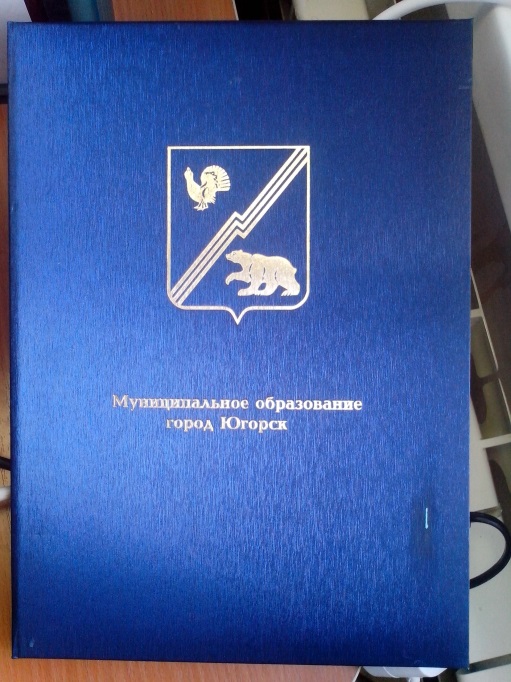 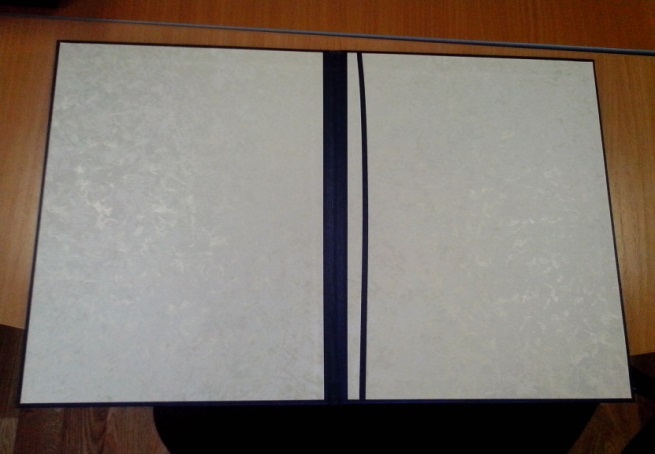                   Рисунок 1                                                           Рисунок 2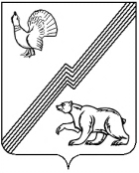    Рисунок 3ЗаказчикАдминистрация города Югорска628260, Тюменская область, Ханты-Мансийский автономный округ – Югра, г. Югорск, ул. 40 лет Победы, д. 11ИНН/КПП 8622002368/862201001Банковские реквизиты:Депфин Югорск (Администрация города Югорска)Р/сч. 03231643718870008700РКЦ Ханты-Мансийск // УФК по Ханты-Мансийскому автономному округу – Югре г. Ханты-Мансийск БИК 007162163К/сч. 401 028 102 453 700 000 07ОГРН 1028601843720, ОКВЭД 84.11.3,ОКПО 04262843, ОКФС 14, ОКОПФ 75404,ОКТМО 71887000, ОКОГУ 3300200тел. 5-00-00, 5-00-01, факс 5-00-03Электронная почта: adm@ugorsk.ru___________________«___» ______ 20__ г.М.П.Поставщик____________________«___» ______ 20__ г.М.П.Предмет муниципального контрактаПредмет муниципального контрактаПредмет муниципального контрактаПредмет муниципального контрактаЦена за ед. товара (без НДС), рублейНДС, рублейОбщая стоимость, рублейСтрана происхождения№ п/пНаименование и описание объекта закупки.Ед. изм.Кол-воЦена за ед. товара (без НДС), рублейНДС, рублейОбщая стоимость, рублейСтрана происхожденияИТОГО: Цена контракта ИТОГО: Цена контракта Заказчик___________________«___» ______ 20__ г.М.П.Поставщик____________________«___» ______ 20__ г.М.П.№ п/пКод КТРУ илиОКПД2Наименование товараХарактеристика товараЕд.изм.Кол-во117.29.19.190Поздравительный (памятный) адресПоздравительный (памятный) адрес изготовлен из переплетного материала Балакрон, поверхность должна быть шелковистая, блестящая, чуть шероховатая.Цвет: синий.Размер:Ширина не менее 220 мм, но не более 225 мм; длина не менее 310 мм, но не более 315 мм.Основа из переплетного картона толщиной не менее 1,25 мм, но не более 1,50 мм; плотность не менее 720г/м2, но не более 880 г/м2 .Внутренняя часть из белого переплетного материала муар (Рисунок 2).Внутри – ленточка для удержания письма.На лицевой стороне папки методом горячего тиснения фольгой золотого цвета наносится герб города Югорска (Рисунок 3), размером: шириной не менее 67 мм, но не более 70 мм; длиной не менее 84 мм, но не более 90 мм, и надпись «Муниципальное образование город Югорск» выполненная в 2 строки (Рисунок 1). шт.78Заказчик___________________«___» ______ 20__ г.М.П.Поставщик____________________«___» ______ 20__ г.М.П.